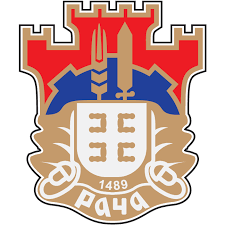 РЕПУБЛИКА СРБИЈАОПШТИНА РАЧАОпштинска управаБрој: 404-59/2019-III-01Дана: 20.08.2019  годинеР а ч аПИТАЊА И ОДГОВОРИ   Понуђач је дана 19.08.2019 године поставио следећe питањe:ПИТАЊЕУ складу са Законом о јавним набавкама, молимо Вас да нам одговорите на следеће питање:С обзиром да у процесу реконструкције Дома здравља треба извршити и збрињавање опасног отпада који настаје при демонтажним радовима попут материјала који садрже азбест или битумизираних мешавина изолационих материјала, да ли је могуће да тај отпад збрине Инвеститор или је то експлицитно обавеза Извођача?ОДГОВОРУ случају да изабрани понуђач односно Извођач радова не поседује процедуре према важећим стандардима може ангажовати стручно лице за извршење предметне позиције радова за део радова за које је лиценца неопходна.	                                                                                                                     Службеник за јавне набавке                                                                                                                 Стевановић Јелена